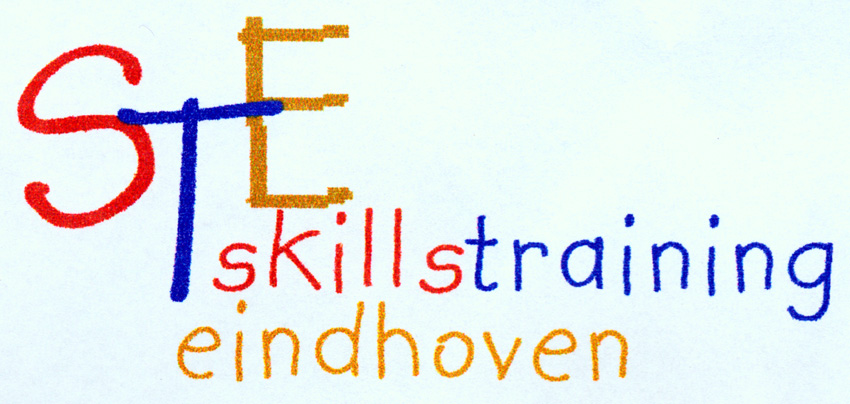 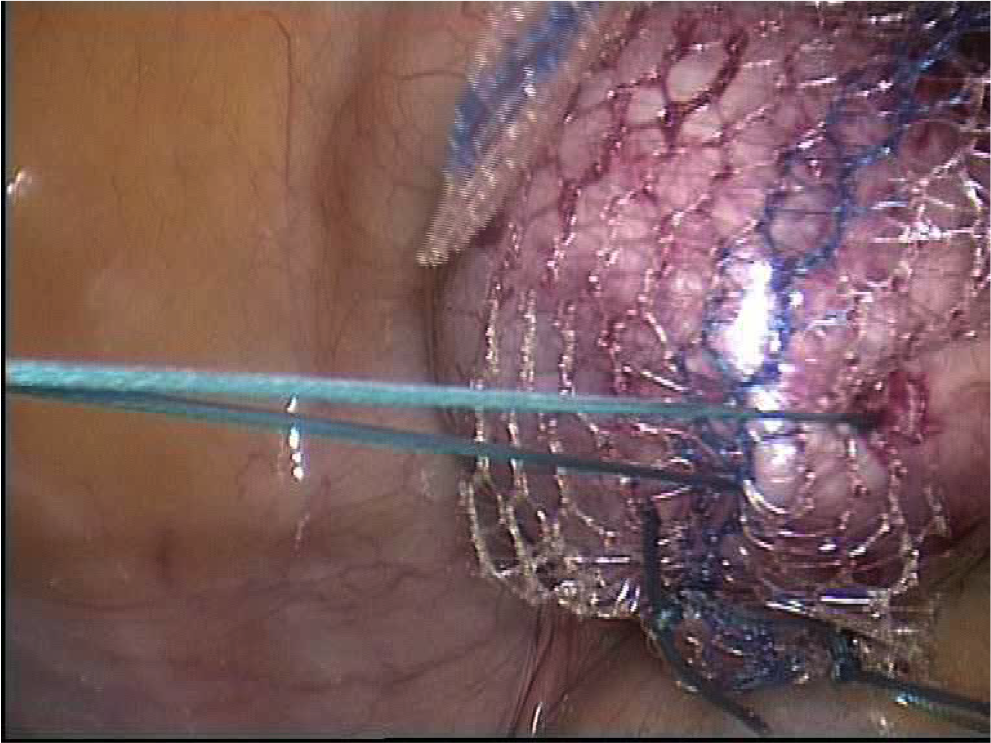 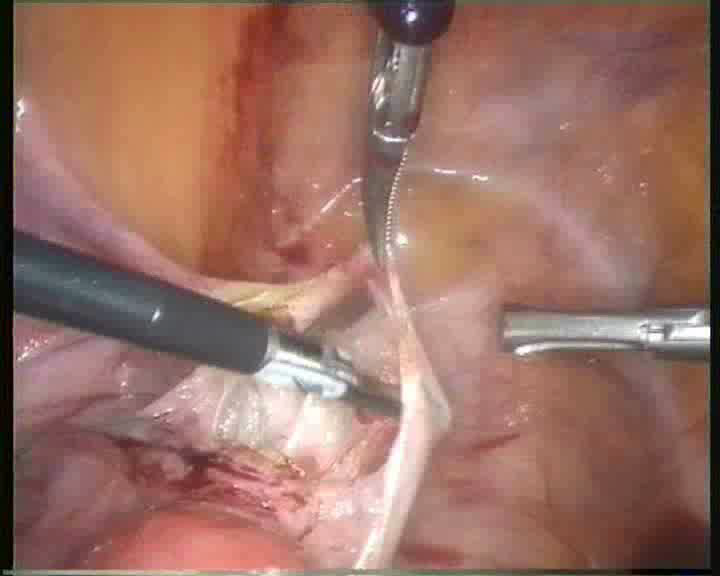 Laparoscopische Hysterectomie!				Minimaal invasieve chirurgie voor de uterusextirpatie is een prachtige ingreep. Wel is er momenteel zorg over hoe een bulky uterus te verwijderen en geen spill te krijgen bij het morcelleren. Er blijven steeds uitdagingen zoals het verwijderen van een bulky uterus zonder spill .Daarom een dag over de TLH op 21 november 2019  voor differentianten en jonge klaren. 10.00		Ontvangst10.15		TLH stap voor stap				Marlies Bongers			Tips en trics		 	Voorkomen complicaties10.45		Morcelleren met of zonder zak of		Peggy Geomini		Chinese roll?! 11.00		Postoperatief: 				Peggy Geomini			Pijn (POLAR BEAR)			Marlies Bongers			Catheterbeleid			Ontslag 1ste dag?			11.30		Lunch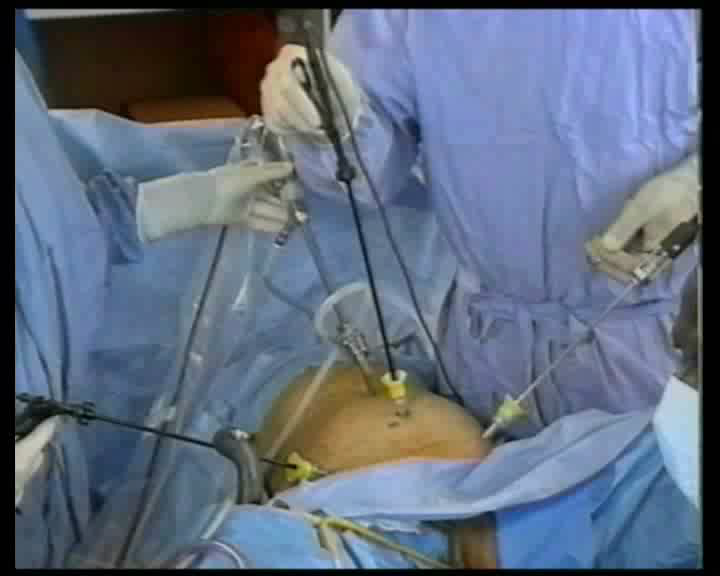 12.00		OK TLH14.00		Mogelijkheid tot trainingOK TLH16.00		Mogelijkheid tot training en inbrengen casus17.00		Discussie en file borrelDe kosten voor deze inspirerende dag bedragen € 300,-  voor jonge klaren en € 250,-voor differentianten. Aanmelden kan via: gynaecologie.secr@mmc.nl